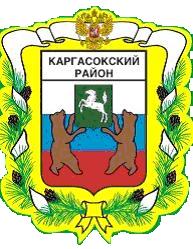 МУНИЦИПАЛЬНОЕ ОБРАЗОВАНИЕ «Каргасокский район»ТОМСКАЯ ОБЛАСТЬАДМИНИСТРАЦИЯ КАРГАСОКСКОГО РАЙОНАВ целях уточнения порядка предоставления компенсации расходов на оплату стоимости проезда и провоза багажа работникам муниципальных учреждений Администрация Каргасокского района постановляет:1.Таблицу пункта 1 постановления Администрации Каргасокского района от 27.08.2012 № 156 «Об оплате проезда работников муниципальных учреждений» изложить в новой редакции:2.Признать утратившим силу постановление Администрации Каргасокского района от 20.02.2016 № 36 «О внесении изменений в постановление Администрации Каргасокского районаот 27.08.2012 № 156 «Об оплате проезда работников муниципальных учреждений».3.Официально опубликовать настоящее постановление в установленном порядке.Глава Каргасокского района                                                                                      А.П.АщеуловН.А. Перепелкина2 13 54ПОСТАНОВЛЕНИЕПОСТАНОВЛЕНИЕПОСТАНОВЛЕНИЕ05.07.2017                      № 181с. Каргасокс. КаргасокО внесении изменений в постановление Администрации Каргасокского района от 27.08.2012г. № 156 «Об оплате проезда работников муниципальных учреждений» и о признании утратившим силу постановления Администрации Каргасокского района от 20.02.2016 № 36МаршрутПериод времениПериод времениМаршрутЗимний (с 1ноября по 1 мая), рублейЛетний (с 1 мая по 1 ноября) рублейСтарая Березовка - Каргасок450Средний Васюган - Каргасок1 4003 000Мыльджино - Каргасок1 3003 000Новый Тевриз - Каргасок1 700Новый Васюган - Каргасок2 500Вертикос - Каргасок1 300Усть-Тым - Каргасок1 000Тымск - Каргасок1 000Неготка - Каргасок1 300Киевский - Каргасок1 200Молодежный - Каргасок1 600Напас - Каргасок1 800Киндал - Каргасок400Сосновка - Каргасок350Восток - Каргасок350Средний Васюган - Томск2 2004 000Мыльджино - Томск2 200Новый Васюган - Томск3 400Вертикос - Томск2 200Каргасок - Новосибирск1 5001 500Новый Васюган – Александровское1 5001 500Новый Васюган – Стрежевой1 5001 500Новый Васюган – Нижневартовск2 0002 000Новый Васюган – Пионерный500500